Управление по образованию и науке администрации города СочиЛазаревский территориальный отдел Муниципальное дошкольное образовательное бюджетное учреждение                              детский сад № 122  г. Сочи__                    ______ПРИКАЗОт 07.08.2017г.							                №   41 -двО зачислении В соответствии с Порядком оформления возникновения,  прекращения, перевода и восстановления  отношений между МДОУ № 122 и обучающимися и (или) родителями (законными представителями) несовершеннолетних воспитанников, ПРИКАЗЫВАЮ:1.Считать прибывшими и зачисленными с 07.08.2017 года  во вторую младшую группу № 5Симоненко Т.В., делопроизводителю: Оформить личное дело воспитанниковРазместить приказ о зачислении ребёнка на сайте учреждения.Внести соответствующие изменения в АИС СГО.Воспитателю групп внести соответствующие изменения в табель посещаемости.Контроль за исполнением приказа оставляю за собой.Основание: путевка УОН, заявление родителей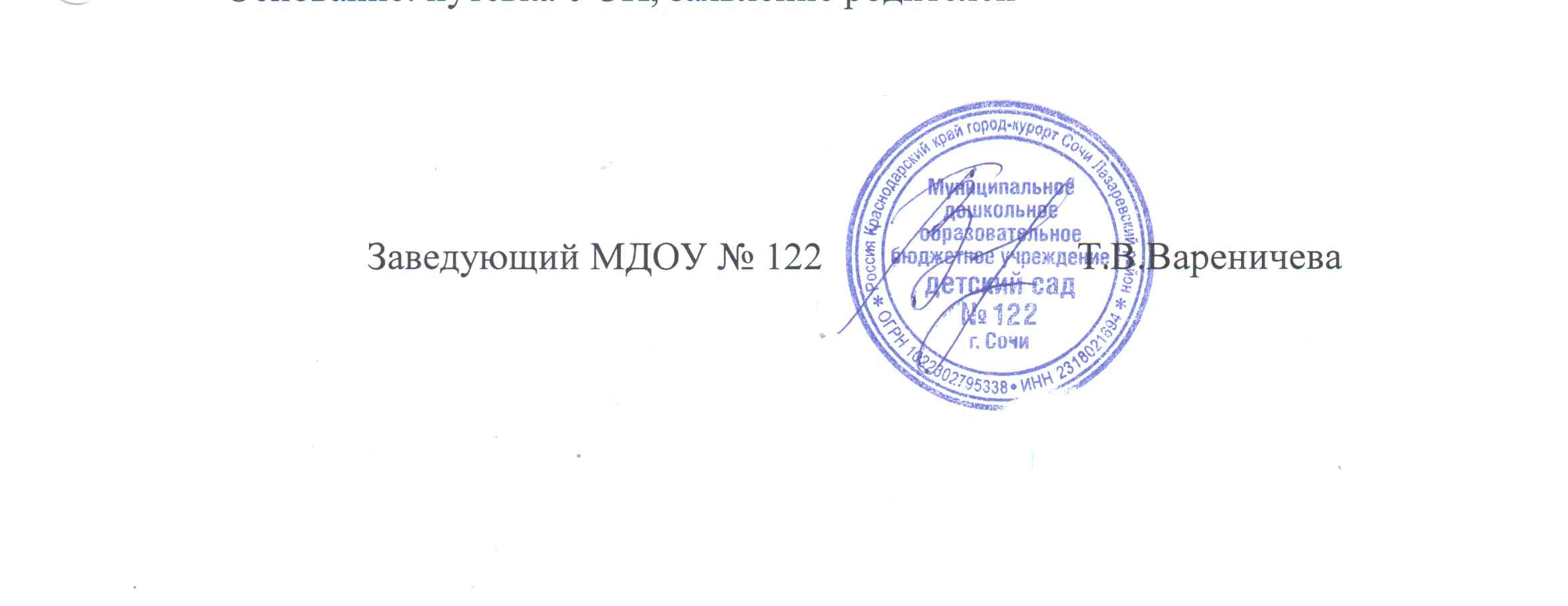 С приказом ознакомлены:№ п/пФамилияИмяОтчествоДата рождения  № путёвДата выдачи путёвки Основание Пр. №/дата1МкртчянАрсенЭдвардович24.09.20142827.07.2017перевод из СОШ № 81Симоненко Т.В.    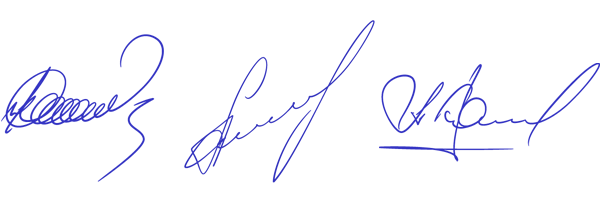 